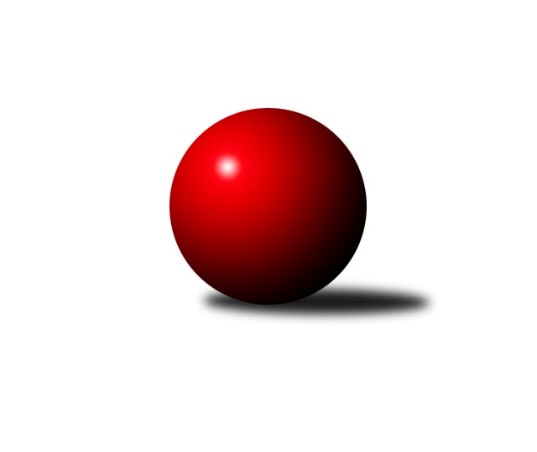 Č.6Ročník 2019/2020	13.10.2019Nejlepšího výkonu v tomto kole: 3353 dosáhlo družstvo: KK Jiskra ČejkoviceJihomoravská divize 2019/2020Výsledky 6. kolaSouhrnný přehled výsledků:TJ Bojkovice Krons	- KK Blansko B	5:3	2770:2683	15.5:8.5	11.10.SK Baník Ratíškovice A	- KK Réna Ivančice 	2:6	3240:3292	11.0:13.0	11.10.KK Vyškov C	- KC Zlín B	6:2	3270:3221	15.5:8.5	12.10.TJ Jiskra Otrokovice	- KK Jiskra Čejkovice	3:5	3316:3353	14.0:10.0	12.10.TJ Sokol Luhačovice B	- SK Baník Ratíškovice B	7:1	3297:3166	16.0:8.0	12.10.SKK Dubňany B	- KK Slovan Rosice B	3:5	3102:3147	12.5:11.5	12.10.TJ Sokol Mistřín B	- KK Vyškov B		dohrávka		28.10.Tabulka družstev:	1.	KK Jiskra Čejkovice	6	5	0	1	33.0 : 15.0 	77.5 : 66.5 	 3127	10	2.	KK Vyškov B	5	4	0	1	27.0 : 13.0 	69.0 : 51.0 	 3032	8	3.	KK Slovan Rosice B	6	4	0	2	33.0 : 15.0 	85.5 : 58.5 	 3102	8	4.	KK Réna Ivančice	6	4	0	2	27.0 : 21.0 	70.5 : 73.5 	 2886	8	5.	TJ Bojkovice Krons	5	3	0	2	18.0 : 22.0 	59.0 : 61.0 	 2760	6	6.	KK Blansko B	6	3	0	3	27.0 : 21.0 	73.5 : 70.5 	 2866	6	7.	KK Vyškov C	6	3	0	3	24.5 : 23.5 	76.5 : 67.5 	 3205	6	8.	KC Zlín B	6	3	0	3	23.0 : 25.0 	64.0 : 80.0 	 3036	6	9.	TJ Jiskra Otrokovice	4	2	0	2	18.0 : 14.0 	51.5 : 44.5 	 3232	4	10.	TJ Sokol Mistřín B	4	2	0	2	17.0 : 15.0 	53.0 : 43.0 	 3269	4	11.	SK Baník Ratíškovice A	6	2	0	4	20.0 : 28.0 	70.5 : 73.5 	 3178	4	12.	TJ Sokol Luhačovice B	6	2	0	4	20.0 : 28.0 	68.0 : 76.0 	 3068	4	13.	SKK Dubňany B	6	1	0	5	13.5 : 34.5 	57.0 : 87.0 	 2961	2	14.	SK Baník Ratíškovice B	6	1	0	5	11.0 : 37.0 	60.5 : 83.5 	 3121	2Podrobné výsledky kola:	 TJ Bojkovice Krons	2770	5:3	2683	KK Blansko B	Jakub Pekárek	153 	 71 	 138 	87	449 	 1:3 	 469 	 161	72 	 155	81	Josef Kotlán	Jiří Zimek	157 	 63 	 163 	80	463 	 4:0 	 411 	 144	53 	 143	71	Jiří Zapletal	Jan Lahuta	166 	 62 	 160 	44	432 	 2:2 	 500 	 162	80 	 159	99	Ladislav Novotný	Jana Šopíková	164 	 72 	 170 	71	477 	 4:0 	 418 	 160	70 	 145	43	Jakub Haresta	Martin Hradský	150 	 86 	 153 	70	459 	 1.5:2.5 	 479 	 150	76 	 154	99	Miroslav Flek	Jiří Kafka	156 	 63 	 173 	98	490 	 3:1 	 406 	 139	80 	 129	58	Ladislav Musilrozhodčí: Hradský MartinNejlepší výkon utkání: 500 - Ladislav Novotný	 SK Baník Ratíškovice A	3240	2:6	3292	KK Réna Ivančice 	Dominik Schüller	138 	 113 	 146 	130	527 	 1:3 	 570 	 150	135 	 135	150	Tomáš Buršík	Tomáš Mráka	156 	 143 	 129 	133	561 	 3:1 	 533 	 137	124 	 140	132	Pavel Harenčák	Jan Minaříček	123 	 130 	 146 	141	540 	 3:1 	 510 	 114	137 	 128	131	Miroslav Nemrava	Václav Podéšť	125 	 126 	 134 	127	512 	 2:2 	 519 	 130	143 	 130	116	Tomáš Řihánek	Josef Něnička	132 	 132 	 145 	135	544 	 2:2 	 550 	 130	138 	 141	141	Jaroslav Mošať	Viktor Výleta	152 	 137 	 146 	121	556 	 0:4 	 610 	 159	146 	 150	155	Tomáš Čechrozhodčí: vedoucí družstevNejlepší výkon utkání: 610 - Tomáš Čech	 KK Vyškov C	3270	6:2	3221	KC Zlín B	Petr Snídal	134 	 130 	 126 	117	507 	 1:3 	 567 	 147	149 	 124	147	Martin Polepil	Petr Večerka	148 	 125 	 153 	133	559 	 2:2 	 548 	 127	138 	 137	146	Zdeněk Šeděnka	Tomáš Jelínek	126 	 146 	 145 	138	555 	 3.5:0.5 	 524 	 115	128 	 143	138	Zdeněk Bachňák	Petr Matuška	144 	 126 	 133 	123	526 	 4:0 	 444 	 103	108 	 124	109	Evžen Štětkař *1	Milan Svačina	137 	 130 	 147 	150	564 	 3:1 	 557 	 128	140 	 143	146	Petr Polepil	Břetislav Láník	151 	 134 	 123 	151	559 	 2:2 	 581 	 138	165 	 139	139	Filip Vrzalarozhodčí: Břetislav Láníkstřídání: *1 od 31. hodu Miroslav PolášekNejlepší výkon utkání: 581 - Filip Vrzala	 TJ Jiskra Otrokovice	3316	3:5	3353	KK Jiskra Čejkovice	Jakub Süsz	135 	 141 	 153 	148	577 	 3:1 	 556 	 141	135 	 136	144	Radek Michna	Michael Divílek ml.	153 	 154 	 153 	150	610 	 4:0 	 555 	 135	143 	 151	126	Martin Komosný	Jakub Sabák	108 	 148 	 118 	125	499 	 1:3 	 547 	 129	140 	 139	139	Zdeněk Škrobák	Petr Jonášek	128 	 126 	 150 	129	533 	 3:1 	 534 	 125	155 	 138	116	Vít Svoboda	Michael Divílek st.	130 	 136 	 149 	135	550 	 1:3 	 576 	 145	150 	 132	149	Tomáš Stávek	Barbora Pekárková ml.	141 	 145 	 126 	135	547 	 2:2 	 585 	 133	135 	 157	160	Ludvík Vaněkrozhodčí: Barbora Divílková st.Nejlepší výkon utkání: 610 - Michael Divílek ml.	 TJ Sokol Luhačovice B	3297	7:1	3166	SK Baník Ratíškovice B	Jiří Konečný	151 	 129 	 123 	126	529 	 2:2 	 530 	 139	124 	 128	139	Dagmar Opluštilová	Milan Žáček	143 	 161 	 143 	137	584 	 4:0 	 528 	 132	131 	 136	129	Antonín Zýbal	Vratislav Kunc	140 	 151 	 128 	124	543 	 2:2 	 531 	 134	127 	 136	134	Luděk Vacenovský	Jaromír Čanda	122 	 146 	 132 	138	538 	 2:2 	 534 	 136	136 	 121	141	Jana Mačudová	Miroslav Hvozdenský	135 	 126 	 130 	120	511 	 2:2 	 508 	 123	133 	 140	112	Marie Kobylková	Karel Máčalík	148 	 147 	 146 	151	592 	 4:0 	 535 	 139	125 	 130	141	Jarmila Bábíčkovározhodčí: Nejlepší výkon utkání: 592 - Karel Máčalík	 SKK Dubňany B	3102	3:5	3147	KK Slovan Rosice B	Zdeněk Kratochvíla	120 	 121 	 136 	141	518 	 3:1 	 513 	 116	142 	 129	126	Kamil Ondroušek	Pavel Holomek	112 	 140 	 116 	140	508 	 3:1 	 477 	 114	130 	 114	119	Michal Klvaňa	Alžběta Harcová	138 	 141 	 132 	125	536 	 3:1 	 516 	 116	127 	 129	144	Karel Plaga	Filip Dratva	121 	 129 	 136 	120	506 	 0.5:3.5 	 561 	 148	149 	 136	128	Miroslav Ptáček	Jaroslav Šerák	131 	 126 	 123 	120	500 	 2:2 	 509 	 128	138 	 116	127	Petr Špatný	Josef Černý	130 	 162 	 117 	125	534 	 1:3 	 571 	 145	139 	 141	146	Petr Streubelrozhodčí: Alžběta HarcováNejlepší výkon utkání: 571 - Petr StreubelPořadí jednotlivců:	jméno hráče	družstvo	celkem	plné	dorážka	chyby	poměr kuž.	Maximum	1.	Tomáš Procházka 	KK Vyškov B	582.50	367.9	214.7	1.1	2/2	(600)	2.	Pavel Vymazal 	KK Vyškov B	577.90	383.0	194.9	3.1	2/2	(623)	3.	Jan Večerka 	KK Vyškov B	575.43	374.4	201.1	3.6	2/2	(591.6)	4.	Marek Ingr 	TJ Sokol Mistřín B	572.00	375.0	197.0	4.8	2/3	(597)	5.	Ludvík Vaněk 	KK Jiskra Čejkovice	568.90	387.9	181.1	3.9	4/4	(585)	6.	Michael Divílek  ml.	TJ Jiskra Otrokovice	567.75	380.5	187.3	3.5	4/4	(610)	7.	Petr Streubel 	KK Slovan Rosice B	565.52	371.2	194.4	4.0	5/5	(582)	8.	Tomáš Stávek 	KK Jiskra Čejkovice	564.50	376.5	188.1	4.6	4/4	(576)	9.	Viktor Výleta 	SK Baník Ratíškovice A	560.88	371.3	189.6	2.1	4/4	(579)	10.	Ladislav Novotný 	KK Blansko B	558.83	362.1	196.8	3.6	3/4	(600)	11.	Petr Polepil 	KC Zlín B	558.38	372.4	186.0	2.6	4/4	(591)	12.	Miroslav Ptáček 	KK Slovan Rosice B	553.04	377.0	176.0	5.2	5/5	(589)	13.	Václav Luža 	TJ Sokol Mistřín B	553.00	376.8	176.2	5.5	3/3	(582)	14.	Jakub Pekárek 	TJ Bojkovice Krons	552.13	359.9	192.3	2.9	3/3	(608.4)	15.	Jana Šopíková 	TJ Bojkovice Krons	552.10	374.8	177.3	5.1	2/3	(572.4)	16.	Václav Podéšť 	SK Baník Ratíškovice A	550.25	367.8	182.4	5.6	4/4	(568)	17.	Petr Matuška 	KK Vyškov C	550.08	355.5	194.6	5.8	3/3	(577)	18.	Miroslav Hvozdenský 	TJ Sokol Luhačovice B	549.58	374.2	175.4	4.1	4/4	(589)	19.	Radek Blaha 	TJ Sokol Mistřín B	549.50	369.0	180.5	11.0	2/3	(568)	20.	Barbora Pekárková  ml.	TJ Jiskra Otrokovice	549.00	359.0	190.0	4.3	3/4	(566)	21.	Tomáš Koplík  ml.	SK Baník Ratíškovice B	547.88	365.9	182.0	4.4	2/3	(565)	22.	Vít Svoboda 	KK Jiskra Čejkovice	546.90	369.0	177.9	3.3	4/4	(570)	23.	Jaroslav Mošať 	KK Réna Ivančice 	545.50	358.9	186.7	2.0	4/4	(561.6)	24.	Radek Michna 	KK Jiskra Čejkovice	544.60	361.7	182.9	6.3	3/4	(557)	25.	Radim Pešl 	TJ Sokol Mistřín B	544.25	355.5	188.8	3.3	2/3	(584)	26.	Radek Horák 	TJ Sokol Mistřín B	544.00	365.2	178.8	3.2	3/3	(574)	27.	Vratislav Kunc 	TJ Sokol Luhačovice B	543.63	367.0	176.7	5.5	4/4	(563)	28.	Milan Svačina 	KK Vyškov C	543.42	370.8	172.7	4.8	3/3	(564)	29.	Tomáš Čech 	KK Réna Ivančice 	542.15	369.3	172.9	5.7	4/4	(610)	30.	Tomáš Buršík 	KK Réna Ivančice 	541.80	365.9	176.0	7.0	4/4	(602.4)	31.	David Matlach 	KC Zlín B	541.13	374.3	166.9	4.7	3/4	(578)	32.	Miroslav Flek 	KK Blansko B	538.15	353.6	184.6	4.1	4/4	(574.8)	33.	Dominik Schüller 	SK Baník Ratíškovice A	537.92	361.4	176.5	4.8	4/4	(553)	34.	Zdeněk Bachňák 	KC Zlín B	536.10	359.1	177.0	5.6	4/4	(543)	35.	Roman Macek 	TJ Sokol Mistřín B	535.00	366.0	169.0	4.3	2/3	(548)	36.	Jiří Konečný 	TJ Sokol Luhačovice B	533.33	365.1	168.3	5.1	4/4	(558)	37.	Petr Snídal 	KK Vyškov C	533.00	365.0	168.0	6.5	2/3	(559)	38.	Karel Máčalík 	TJ Sokol Luhačovice B	532.68	364.9	167.8	7.3	4/4	(592)	39.	Michael Divílek  st.	TJ Jiskra Otrokovice	532.67	361.7	171.0	7.7	3/4	(568)	40.	Ladislav Musil 	KK Blansko B	532.51	353.1	179.4	6.5	3/4	(588)	41.	Tomáš Jelínek 	KK Vyškov C	532.50	356.8	175.7	6.5	2/3	(555)	42.	Josef Černý 	SKK Dubňany B	531.30	361.1	170.2	7.3	4/4	(553.2)	43.	Břetislav Láník 	KK Vyškov C	531.08	364.6	166.5	4.7	3/3	(559)	44.	Filip Dratva 	SKK Dubňany B	529.28	357.2	172.1	6.2	4/4	(567.6)	45.	Petr Jonášek 	TJ Jiskra Otrokovice	528.25	374.3	154.0	6.8	4/4	(540)	46.	Zdeněk Šeděnka 	KC Zlín B	527.80	362.8	165.0	7.7	4/4	(548)	47.	Tomáš Mráka 	SK Baník Ratíškovice A	527.33	368.0	159.3	5.7	3/4	(561)	48.	Lumír Navrátil 	TJ Bojkovice Krons	527.27	358.5	168.7	8.8	3/3	(590.4)	49.	Robert Mondřík 	KK Vyškov B	527.00	354.0	173.1	5.3	2/2	(546)	50.	Zdeněk Škrobák 	KK Jiskra Čejkovice	526.53	353.3	173.2	3.9	3/4	(547)	51.	Jarmila Bábíčková 	SK Baník Ratíškovice B	526.50	360.5	166.0	4.7	2/3	(535)	52.	Karel Plaga 	KK Slovan Rosice B	525.95	353.3	172.7	4.7	4/5	(544)	53.	Jana Mačudová 	SK Baník Ratíškovice B	525.83	359.7	166.2	3.3	2/3	(562)	54.	Petr Večerka 	KK Vyškov C	525.67	350.7	175.0	4.9	3/3	(559)	55.	Zdeněk Helešic 	SK Baník Ratíškovice B	525.50	377.5	148.0	9.5	2/3	(538)	56.	Josef Kotlán 	KK Blansko B	525.13	359.9	165.3	6.7	4/4	(562.8)	57.	Michal Kratochvíla 	SKK Dubňany B	524.70	359.9	164.9	5.9	4/4	(570)	58.	Martin Komosný 	KK Jiskra Čejkovice	523.07	350.1	172.9	5.8	3/4	(555)	59.	Marie Kobylková 	SK Baník Ratíškovice B	522.89	361.3	161.6	7.8	3/3	(555)	60.	Dagmar Opluštilová 	SK Baník Ratíškovice B	522.50	351.3	171.3	4.3	2/3	(530)	61.	Alžběta Harcová 	SKK Dubňany B	520.98	362.6	158.4	7.6	4/4	(536)	62.	Jakub Haresta 	KK Blansko B	520.47	366.6	153.9	7.9	3/4	(600)	63.	Michal Klvaňa 	KK Slovan Rosice B	519.94	361.7	158.2	10.8	5/5	(560)	64.	Petr Špatný 	KK Slovan Rosice B	519.62	353.2	166.5	6.0	5/5	(557)	65.	Milan Žáček 	TJ Sokol Luhačovice B	519.28	363.1	156.2	6.5	4/4	(584)	66.	Jan Minaříček 	SK Baník Ratíškovice A	518.75	360.9	157.8	8.7	4/4	(551)	67.	Eliška Fialová 	SK Baník Ratíškovice B	517.83	358.7	159.2	5.5	2/3	(558)	68.	Miroslav Nemrava 	KK Réna Ivančice 	517.40	352.2	165.3	4.6	4/4	(566.4)	69.	Jiří Zimek 	TJ Bojkovice Krons	516.53	360.1	156.5	7.8	3/3	(555.6)	70.	Zdeněk Kratochvíla 	SKK Dubňany B	514.30	352.1	162.2	8.3	4/4	(585)	71.	Pavel Harenčák 	KK Réna Ivančice 	513.47	352.4	161.1	9.7	3/4	(533)	72.	Miloslav Krejčí 	KK Vyškov C	512.00	354.0	158.0	5.5	2/3	(545)	73.	Tomáš Vejmola 	KK Vyškov B	511.80	353.6	158.2	11.3	2/2	(516)	74.	Josef Něnička 	SK Baník Ratíškovice A	508.83	349.7	159.2	6.4	4/4	(544)	75.	Luděk Vacenovský 	SK Baník Ratíškovice B	506.44	338.9	167.6	8.0	3/3	(540)	76.	Miroslav Polášek 	KC Zlín B	506.07	348.5	157.5	8.2	3/4	(523.2)	77.	Tomáš Řihánek 	KK Réna Ivančice 	503.65	350.2	153.5	7.3	4/4	(540)	78.	Adam Kalina 	TJ Bojkovice Krons	503.47	355.7	147.8	11.4	3/3	(549.6)	79.	Jiří Zapletal 	KK Blansko B	486.53	343.4	143.1	12.9	4/4	(538)	80.	Martin Hradský 	TJ Bojkovice Krons	479.07	343.4	135.7	13.6	3/3	(550.8)		Filip Vrzala 	KC Zlín B	571.50	383.0	188.5	4.0	2/4	(581)		Jiří Kafka 	TJ Bojkovice Krons	564.40	378.0	186.4	6.0	1/3	(588)		Tereza Divílková 	TJ Jiskra Otrokovice	556.00	368.5	187.5	3.0	2/4	(567)		Eduard Varga 	KK Vyškov B	555.75	374.3	181.5	6.3	1/2	(564)		Jakub Süsz 	TJ Jiskra Otrokovice	555.50	373.5	182.0	6.0	2/4	(577)		Jaroslav Bařina 	KK Jiskra Čejkovice	551.70	374.3	177.4	8.2	2/4	(584.4)		Zdenek Pokorný 	KK Vyškov B	546.50	378.0	168.5	3.5	1/2	(559)		Jiří Gach 	TJ Jiskra Otrokovice	545.00	374.5	170.5	4.5	2/4	(566)		Tomáš Juřík 	TJ Sokol Luhačovice B	543.00	358.0	185.0	2.0	1/4	(543)		Stanislav Žáček 	KK Slovan Rosice B	538.67	351.3	187.3	3.0	3/5	(555)		Jiří Formánek 	KK Vyškov C	538.00	373.0	165.0	12.0	1/3	(538)		Kamil Ondroušek 	KK Slovan Rosice B	536.50	362.0	174.5	8.0	2/5	(560)		Zdeněk Burian 	KK Jiskra Čejkovice	535.30	361.0	174.3	9.4	2/4	(543.6)		Vladimír Crhonek 	KK Vyškov C	534.00	359.0	175.0	7.0	1/3	(534)		Martin Polepil 	KC Zlín B	533.00	363.0	170.0	7.0	2/4	(567)		Jaromír Čanda 	TJ Sokol Luhačovice B	532.50	363.8	168.8	6.8	2/4	(563)		Otakar Lukáč 	KK Blansko B	530.00	364.5	165.5	8.0	2/4	(581)		Tomáš Šerák 	SKK Dubňany B	529.00	374.0	155.0	4.0	1/4	(529)		Antonín Zýbal 	SK Baník Ratíškovice B	528.00	357.0	171.0	7.0	1/3	(528)		Filip Lekeš 	TJ Sokol Luhačovice B	527.00	349.0	178.0	3.0	1/4	(527)		Milan Ryšánek 	KK Vyškov C	520.00	373.0	147.0	12.0	1/3	(520)		Josef Blaha 	TJ Sokol Mistřín B	519.00	352.0	167.0	6.0	1/3	(519)		Drahomír Urc 	TJ Sokol Mistřín B	519.00	358.0	161.0	11.0	1/3	(541)		Jan Lahuta 	TJ Bojkovice Krons	518.40	391.2	127.2	13.2	1/3	(518.4)		Václav Špička 	KK Slovan Rosice B	517.03	355.0	162.1	7.3	3/5	(559)		Karel Kolařík 	KK Blansko B	514.50	365.0	149.5	8.5	2/4	(526)		Teofil Hasák 	TJ Jiskra Otrokovice	510.50	345.0	165.5	8.0	2/4	(539)		Josef Michálek 	KK Vyškov C	509.00	335.0	174.0	6.0	1/3	(509)		Pavel Holomek 	SKK Dubňany B	508.00	352.0	156.0	12.0	1/4	(508)		Dana Musilová 	KK Blansko B	507.60	346.8	160.8	6.0	1/4	(507.6)		Tomáš Hrdlička 	KK Réna Ivančice 	506.40	348.0	158.4	7.2	1/4	(506.4)		Jaroslav Šerák 	SKK Dubňany B	504.50	367.5	137.0	11.5	1/4	(509)		Tomáš Koplík  st.	SK Baník Ratíškovice A	503.00	337.0	166.0	8.0	1/4	(503)		Martin Koutný 	SKK Dubňany B	499.00	340.0	159.0	4.0	1/4	(499)		František Čech 	KK Réna Ivančice 	495.60	351.6	144.0	9.6	1/4	(495.6)		Zdeněk Jurkovič 	SKK Dubňany B	495.00	347.0	148.0	8.0	1/4	(495)		František Fialka 	SKK Dubňany B	493.40	361.2	132.2	12.4	2/4	(496.8)		Petr Kudláček 	TJ Sokol Luhačovice B	492.00	362.0	130.0	16.0	1/4	(492)		Jakub Sabák 	TJ Jiskra Otrokovice	483.00	334.5	148.5	13.0	2/4	(499)		Evžen Štětkař 	KC Zlín B	483.00	340.0	143.0	10.0	1/4	(483)		David Hanke 	TJ Bojkovice Krons	480.00	334.8	145.2	9.6	1/3	(480)		Stanislav Polášek 	SK Baník Ratíškovice A	478.00	348.0	130.0	10.0	1/4	(478)		Jakub Mecl 	SK Baník Ratíškovice A	467.00	330.0	137.0	10.0	1/4	(467)		Martin Želev 	KK Réna Ivančice 	458.40	312.0	146.4	15.6	1/4	(458.4)		Vladimír Stávek 	KK Jiskra Čejkovice	455.00	320.0	135.0	18.0	1/4	(455)		Eduard Kremláček 	KK Réna Ivančice 	432.00	318.0	114.0	13.2	1/4	(432)		Petr Vrzalík 	KC Zlín B	428.00	310.0	118.0	19.0	1/4	(428)Sportovně technické informace:Starty náhradníků:registrační číslo	jméno a příjmení 	datum startu 	družstvo	číslo startu8573	Pavel Harenčák	11.10.2019	KK Réna Ivančice 	4x13287	Petr Snídal	12.10.2019	KK Vyškov C	2x24918	Kamil Ondroušek	12.10.2019	KK Slovan Rosice B	2x24821	Jan Lahuta	11.10.2019	TJ Bojkovice Krons	2x24438	Filip Vrzala	12.10.2019	KC Zlín B	2x
Hráči dopsaní na soupisku:registrační číslo	jméno a příjmení 	datum startu 	družstvo	Program dalšího kola:7. kolo18.10.2019	pá	17:30	KK Réna Ivančice  - KK Vyškov C	18.10.2019	pá	17:30	TJ Bojkovice Krons - SK Baník Ratíškovice A	18.10.2019	pá	18:00	SK Baník Ratíškovice B - TJ Jiskra Otrokovice	18.10.2019	pá	18:00	KK Slovan Rosice B - TJ Sokol Mistřín B	18.10.2019	pá	18:00	KC Zlín B - SKK Dubňany B	18.10.2019	pá	18:00	KK Blansko B - KK Jiskra Čejkovice	19.10.2019	so	16:30	KK Vyškov B - TJ Sokol Luhačovice B	20.10.2019	ne	9:30	TJ Jiskra Otrokovice - TJ Bojkovice Krons (dohrávka z 5. kola)	Nejlepší šestka kola - absolutněNejlepší šestka kola - absolutněNejlepší šestka kola - absolutněNejlepší šestka kola - absolutněNejlepší šestka kola - dle průměru kuželenNejlepší šestka kola - dle průměru kuželenNejlepší šestka kola - dle průměru kuželenNejlepší šestka kola - dle průměru kuželenNejlepší šestka kola - dle průměru kuželenPočetJménoNázev týmuVýkonPočetJménoNázev týmuPrůměr (%)Výkon1xTomáš ČechRéna Ivančice 6101xTomáš ČechRéna Ivančice 114.986102xMichael Divílek ml.Otrokovice6103xMichael Divílek ml.Otrokovice112.656101xRadim PešlMistřín B6031xRadim PešlMistřín B111.156031xLadislav NovotnýBlansko B600*1xKarel MáčalíkLuhačovice B110.865921xKarel MáčalíkLuhačovice B5921xMilan ŽáčekLuhačovice B109.375841xJiří KafkaBojkovice588*1xLadislav NovotnýBlansko B108.59500